Form No. 40-263: For Reporting Year (RY) 2025Raw Data – Ancillary Report Tab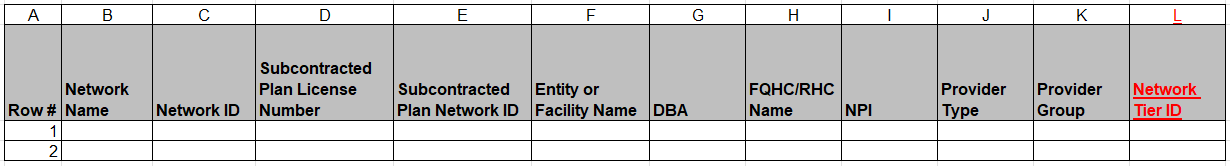 Continuation: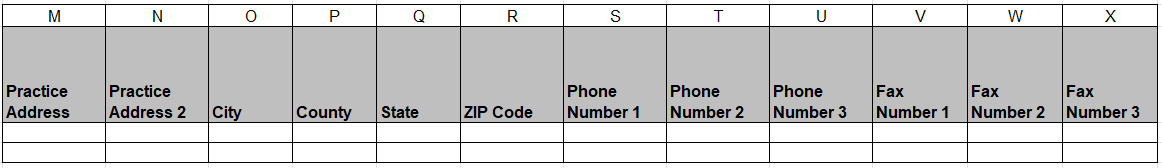 Continuation: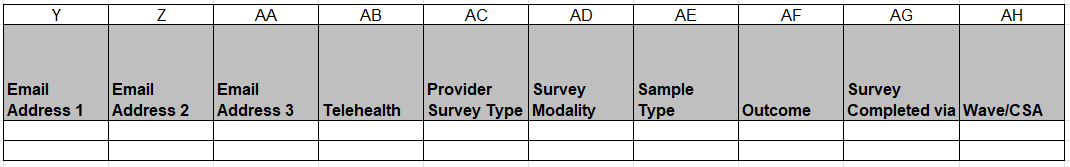 Continuation: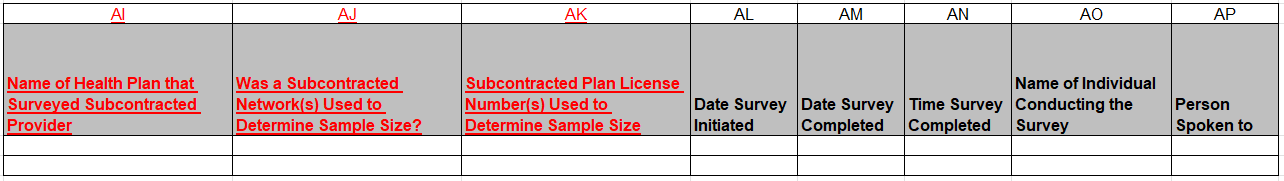 Continuation: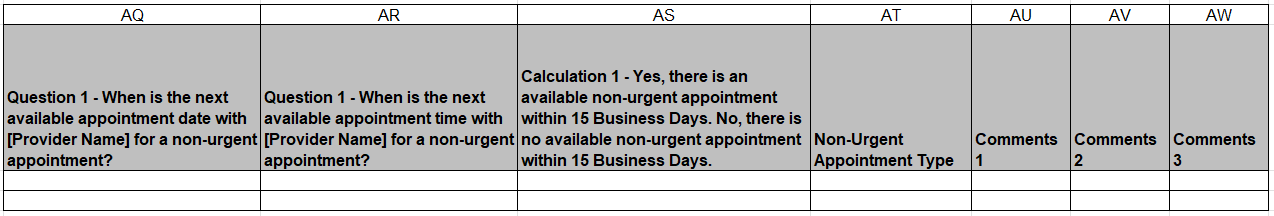 Summary of Changes:Raw Data – Ancillary Report TabExcel Column ReferenceRY 2025 TA Report Form HeadingActionLNetwork Tier IDAdded Field and Field InstructionsMPractice AddressUpdated Field InstructionsAIName of Health Plan that Surveyed Subcontracted ProviderAdded Field and Field InstructionsAJWas a Subcontracted Network(s) Used to Determine Sample Size?Added Field and Field InstructionsAKSubcontracted Plan License Number(s) Used to Determine Sample SizeAdded Field and Field InstructionsTNon-Urgent Appointment TypeUpdated Field Instructions